TITLE OF THE PROJECTName of the Principal Investigator(s) and Research TeamName of the Department and SchoolFull Address of SchoolPicture here if applicable relate to the research projectSponsored ByNebraska Department of Transportation and U.S. Department of Transportation Federal Highway AdministrationDate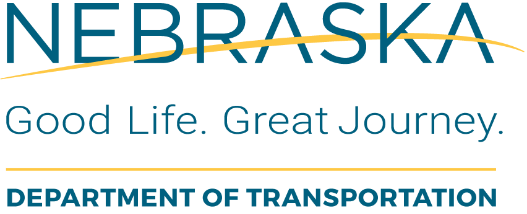 Technical Report Documentation PageDISCLAIMERThe contents of this report reflect the views of the authors, who are responsible for the facts and the accuracy of the information presented herein. The contents do not necessarily reflect the official views or policies neither of the Nebraska Department of Transportations nor the University of Nebraska-Lincoln. This report does not constitute a standard, specification, or regulation. Trade or manufacturers’ names, which may appear in this report, are cited only because they are considered essential to the objectives of the report. The United States (U.S.) government and the State of Nebraska do not endorse products or manufacturers. This material is based upon work supported by the Federal Highway Administration under SPR-P1(see your contract for this #. Any opinions, findings and conclusions or recommendations expressed in this publication are those of the author(s) and do not necessarily reflect the views of the Federal Highway Administration.”Table of Contents Technical Report Documentation Page DisclaimerAcknowledgements List of Figures and TablesIntroduction Briefly describe the context and background to the researchDescribe the change, problem or issue to be reported onDefine the specific objectives and purpose of the reportIndicate the overall answer to the problem explored in the reportOutline the report's scope (the extent of the investigation, also known as its terms of reference or briefPreview the report structureComment on the limitations of the report and any assumptions that are made.DiscussionThis is the main body of the report Present the analysis in a logical and systematic wayConclusionA conclusion summarizes the report as a whole, drawing inferences from the entire process about what has been found, or decided, and the impact of those findings or decisions. RecommendationsThe recommendations section is  based on the evidence that has been gathered and analyzed through the researchReferencesThis part of the report is to cite a report in a reference entry  AppendicesInclude in the appendices any essential extra material, such as tables and graphs that support your research but don't relate directly to the discussion of your findings.1. Report No.2. Government Accession No.2. Government Accession No.2. Government Accession No.3. Recipient’s Catalog No.3. Recipient’s Catalog No.3. Recipient’s Catalog No.4. Title and Subtitle4. Title and Subtitle4. Title and Subtitle4. Title and Subtitle5. Report Date5. Report Date5. Report Date4. Title and Subtitle4. Title and Subtitle4. Title and Subtitle4. Title and Subtitle6. Performing Organization Code 6. Performing Organization Code 6. Performing Organization Code 7. Author(s)7. Author(s)7. Author(s)7. Author(s)8. Performing Organization Report No. 8. Performing Organization Report No. 8. Performing Organization Report No. 9. Performing Organization Name and Address9. Performing Organization Name and Address9. Performing Organization Name and Address9. Performing Organization Name and Address10. Work Unit No.10. Work Unit No.10. Work Unit No.9. Performing Organization Name and Address9. Performing Organization Name and Address9. Performing Organization Name and Address9. Performing Organization Name and Address11. Contract11. Contract11. Contract12. Sponsoring Agency Name and AddressNebraska Department of TransportationResearch Section 1400 Hwy 2Lincoln, NE 6850212. Sponsoring Agency Name and AddressNebraska Department of TransportationResearch Section 1400 Hwy 2Lincoln, NE 6850212. Sponsoring Agency Name and AddressNebraska Department of TransportationResearch Section 1400 Hwy 2Lincoln, NE 6850212. Sponsoring Agency Name and AddressNebraska Department of TransportationResearch Section 1400 Hwy 2Lincoln, NE 6850213. Type of Report and Period CoveredFinal Report13. Type of Report and Period CoveredFinal Report13. Type of Report and Period CoveredFinal Report12. Sponsoring Agency Name and AddressNebraska Department of TransportationResearch Section 1400 Hwy 2Lincoln, NE 6850212. Sponsoring Agency Name and AddressNebraska Department of TransportationResearch Section 1400 Hwy 2Lincoln, NE 6850212. Sponsoring Agency Name and AddressNebraska Department of TransportationResearch Section 1400 Hwy 2Lincoln, NE 6850212. Sponsoring Agency Name and AddressNebraska Department of TransportationResearch Section 1400 Hwy 2Lincoln, NE 6850214. Sponsoring Agency Code14. Sponsoring Agency Code14. Sponsoring Agency Code15. Supplementary Notes15. Supplementary Notes15. Supplementary Notes15. Supplementary Notes15. Supplementary Notes15. Supplementary Notes15. Supplementary Notes16. Abstract16. Abstract16. Abstract16. Abstract16. Abstract16. Abstract16. Abstract17. Key Words17. Key Words17. Key Words18. Distribution StatementNo restrictions. This document is available through the National Technical Information Service.5285 Port Royal RoadSpringfield, VA 2216118. Distribution StatementNo restrictions. This document is available through the National Technical Information Service.5285 Port Royal RoadSpringfield, VA 2216118. Distribution StatementNo restrictions. This document is available through the National Technical Information Service.5285 Port Royal RoadSpringfield, VA 2216118. Distribution StatementNo restrictions. This document is available through the National Technical Information Service.5285 Port Royal RoadSpringfield, VA 2216119. Security Classification (of this report)Unclassified19. Security Classification (of this report)Unclassified20. Security Classification (of this page)Unclassified20. Security Classification (of this page)Unclassified20. Security Classification (of this page)Unclassified21. No. of Pages22. PriceForm DOT F 1700.7 (8-72)Form DOT F 1700.7 (8-72)Reproduction of completed page authorizedReproduction of completed page authorizedReproduction of completed page authorizedReproduction of completed page authorizedReproduction of completed page authorized